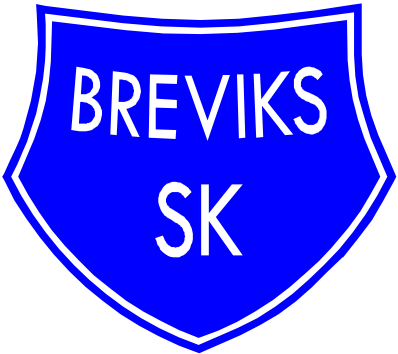 Resultatlista Breviksnappet:Knattar 0-15 år: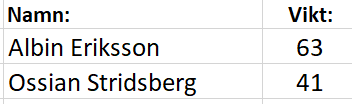 Juniorer 16-20 år:


Senior dam, 21-64 år:
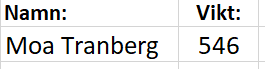 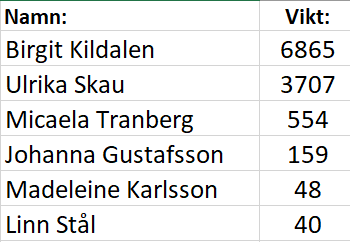 
Veteran dam, 65+ :


Senior herr, 21-64 år: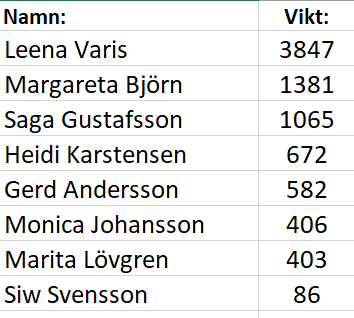 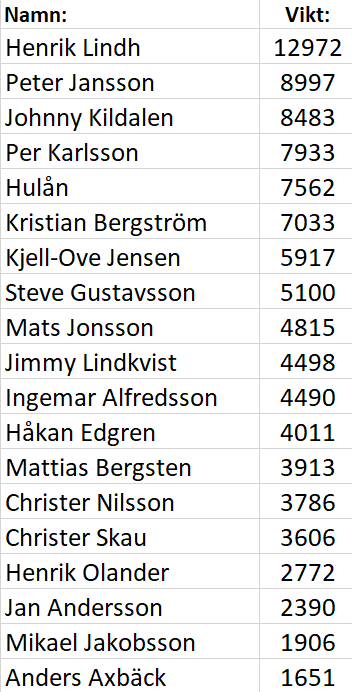 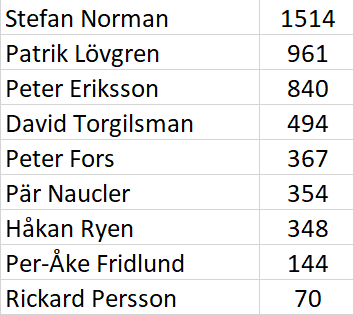 Veteran herr, 65+ :


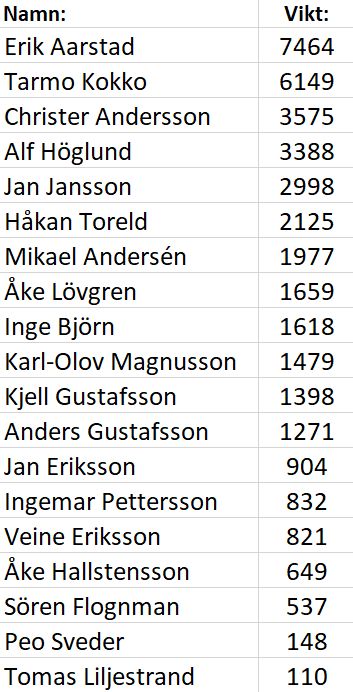 